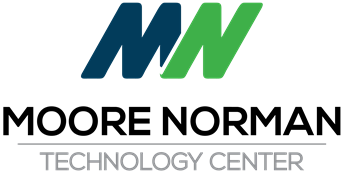 Regular Board MeetingAugust 15, 2019 5:30 PMIT Building - Seminar Center
4701 12th Avenue NW
Norman, OK 73069 1. Pledge of Allegiance  2. Call to Order and the Recording of Members Present and Absent  3. Miscellaneous Public Comment 4. Superintendent's Update: 4.A. OSSBA/COSSA Conference - August 23 - 25, 2019, Cox Convention Center 4.B. Region 15 Meeting, August 23, 2019 at 4:30 p.m., Cox Convention Center,        Room 19 4.C. Other: 5. Recognition, Reports and Presentations 5.A. Introduction of New Employees 5.B. Introduction of Award Winners and Fellows 5.C. HIRE Program Update - Matt Fix 5.D. Express Registration Update - Robyn Castleberry 6. Consent Agenda: 6.A. Minutes of July 18, 2019 Regular Board Meeting 6.B. Monthly Financial Reports (Treasurer/Activity Fund) 6.C. General Fund Encumbrance numbers 2001164 - 2001387Regular Board MeetingAugust 15, 2019 5:30 PMIT Building - Seminar Center
4701 12th Avenue NW
Page 26.D. Accept Resolution to Join the Oklahoma Schools Insurance Group (OSIG) 6.E. Renew Advertising Agreement with Moore Monthly for FY 20 7. Consider and Vote to Approve Superintendent's Personnel Recommendations: 7.A. Acknowledge Letter of Resignation - Brandon Fox, Graphic Designer 7.B. Acknowledge Letter of Retirement - Chris Klein, Environmental Health and Safety Coordinator 7.C. Employment of Electrician - Andy Hightower 7.D. Employment of Finance Assistant - Tiffany Davis 7.E. Employment of  (2) Customer Service Representative - Whitney Myers, Anne Gatlin7.F. Employment of Non-Certified Health Lab/Skills Instructor - Nikki Martinez 7.G. Employment of Part Time Employees August 2019 8. Consider and Vote to Approve General Business Items: 8.A. Consider and Vote to Approve Agreement with LERN, for Certified Marketing Professional Institute on-site  Open Enrollment Training in the amount of $15,000.00 8.B. Consider and Vote to Approve the Printing and Mailing of 178,000 copies for each of two Cycles of the MNTC Sparks Catalog (Spring 2020, Fall 2020) by Oklahoma Direct in the amount of $87,442.18 Regular Board MeetingAugust 15, 2019 5:30 PMIT Building - Seminar Center
4701 12th Avenue NW
Page 38.C. Consider and Vote to Approve the Payment of Project Lead the Way Annual Participation Fee in the amount of $18,250.00 8.D. Consider and Vote to Approve the Purchase of two (2) 2019 Ford 350 Crew Cab SRW 4X4 pick-ups, from Bob Moore Ford, in the amount of $63,246.00 and salvage the 1989 F-350 Ford Pickup and the 2006 F-250 Ford Pickup 8.E. Consider and Vote to Approve the Purchase of a 2019 F550 Dump Truck from Bob Moore Ford in the amount of $44,847.00 and salvage the 2001 Chevy 4500 Diesel Dump Truck 8.F. Consider and Vote to Approve the Purchase of a 2019 Transit Box Van from Bob Moore Ford in the Amount of $40,450.00 and salvage the 1988 Box Van 8.G. Consider and Vote to Approve the Purchase of four (4) 2020 Ford Expedition Max 4x2 Package vehicles from Bob Moore Ford in the amount of $179,620.00 and salvage  the 1997 F-150 Ford Pickup, the 2006 Ford Freestar Van, the 2006 Chevrolet Malibu and the 2008 Chevrolet Suburban 8.H. Consider and Vote to Approve the Purchase of two (2) 2019 Transit Connect Vans from Bob Moore Ford in the amount of $44,188.00 and salvage the 2001 and 2004 GMC Safari Vans 8.I. Consider and Vote to approve to purchase one (1) 2020 Ford Interceptor Explorer from Bob Moore Ford in the amount of $41,255.00 8.J. Consider and Vote to Approve the Purchase of six (6) Motorola P-25 Compliant Mobile radios and one (1) P-25 Compliant Portable radio from Total Radio, Inc. in the amount of $21,261.27 9. New Business 10. Adjourn 